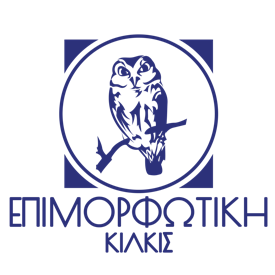 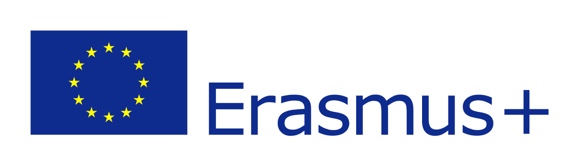 6. Ποια είναι η τωρινή σας επαγγελματική κατάσταση?Εργάζομαι στον τομέα της εκπαίδευσηςΕργάζομαι στο Δημόσιο τομέαΕργάζομαι στον Ιδιωτικό τομέαΕίμαι αυτοαπασχολούμενοςΕργάζομαι περιστασιακά Είμαι άνεργος Ψάχνω για δουλειά7. Έχετε παρακολουθήσει κάποιο πρόγραμμα κατάρτισης ή άλλη εκπαιδευτική δραστηριότητα πριν?8.  Ποιος είναι ο κυριότερος λόγος της συμμετοχής σας στο σχέδιο? (μια απάντηση)9. Πώς λάβατε πληροφορίες για το πρόγραμμα Κινητικότητας Erasmus+ (πολλαπλές απαντήσεις)?10. Πως αξιολογείτε την ποιότητα των πληροφοριών που είχατε? (Παρακαλώ αξιολογήστε με μία επιλογή από το 1 έως το 10;   1 = κακή, 10 = πολύ καλή)11. Έχετε προετοιμαστεί για τη διαμονή και εκπαίδευση σας στο εξωτερικό? Αν ναι, ποιος πιστεύετε ότι σας έχει βοηθήσει? (μία απάντηση)12.   Τι είδους προετοιμασία λάβατε για τη διαμονή και εκπαίδευση σας στο εξωτερικό?         (πολλαπλές απαντήσεις)13.  Τι πιστεύατε ότι θα αποκομίσετε από τη διαμονή και εκπαίδευση σας στο εξωτερικό, και πόσο σημαντικό είναι αυτό για σας?        (παρακαλώ βαθμολογήστε  από το 1 έως το 10  1=χαμηλά, 10= πολύ υψηλά)14.   Πώς χαρακτηρίζεται την οργάνωση της μετακίνησης σας στο εξωτερικό ?   (μία απάντηση)15.  Πως αξιολογείτε το ποιοτικό επίπεδο των θεμάτων του προγράμματος της Κινητικότητας?       (μία απάντηση)16.  Το πρόγραμμα κατάρτισης ήταν χρήσιμο σε σχέση με το εμπλουτισμό των γνώσεων σας  και τις επαγγελματικές επιδιώξεις σας:  (ι) στην παρουσίαση νέων ιδεών, μεθόδων και απόψεων (μια απάντηση)  (ιι) για την πρακτική του αξία (μια απάντηση)17.  Τα θέματα του προγράμματος είχαν σχέση μεταξύ τους?  (μια απάντηση)18.  Διαπιστώσατε τυχόν προβλήματα στη/ην? 19.  Η διάρκεια του προγράμματος πιστεύετε ότι κάλυψε τις απαιτήσεις σας? 20.   Πως κρίνετε την παρουσία των οργανωτών από το Φορέα Αποστολής (ΦΑ)?       (μια απάντηση)21.   Πως κρίνετε την παρουσία των οργανωτών από το Φορέα Υποδοχής (ΦΥ)?       (μια απάντηση)22.   Πως κρίνετε την οργάνωση του προγράμματος από την άποψη της υποστήριξης?       (μια απάντηση)23.  Αξιολογήστε το χώρο διεξαγωγής του προγράμματος εκπαίδευσης και τον διαθέσιμο εξοπλισμό?       (μια απάντηση)24.   Πως αξιολογείτε το επιμορφωτικό υλικό που σας δόθηκε ως προς?   (ι) την ποσότητα (μια απάντηση)  (ιι) την ποιότητα  (μια απάντηση)  (ιιι) την καταλληλότητα/χρησιμότητα  (μια απάντηση)25.  Παρακαλώ καθορίστε το βαθμό κάλυψης των προσδοκιών σας από τη συμμετοχή σας στο πρόγραμμα εκπαίδευσης ως προς?   (α) τους εκπαιδευτές (μια απάντηση)  (β) την συνολική οργάνωση του προγράμματος (μια απάντηση)(γ) τις σημειώσεις και το ενημερωτικό υλικό  (μια απάντηση) (δ) το βοηθητικό εξοπλισμό (μια απάντηση)26.  Πως αξιολογείτε σύμφωνα με τα παρακάτω ομαδοποιημένα χαρακτηριστικά, την ποιότητα εφαρμογής του σχεδίου κινητικότητας? (Παρακαλώ αξιολογήστε με επιλογές από το 1 έως το 10  1 = κακή, 10 = πολύ καλή)27. Σε ποια χώρα πραγματοποιήθηκε ή διαμονή και εκπαίδευση σας?28. Παρακαλώ αξιολογήστε την επιρροή που είχε η διαμονή - εκπαίδευση σας στο εξωτερικό                                           (Παρακαλώ αξιολογήστε με επιλογές από το 1 έως το 10  1 = καμία επιρροή , 10 = υψηλή επιρροή)29.  Λαμβάνοντας υπόψη όλες τις πτυχές, πώς μπορείτε να αξιολογήσετε τα οφέλη της διαμονής – εκπαίδευσης σας στο εξωτερικό για σας συνολικά?  (Παρακαλώ βαθμολογήστε με επιλογές από το 1 έως το 10  1=χαμηλά, 10= πολύ υψηλά)30.  Μεταφέρατε στην υπηρεσία σας / φορέα εργασία σας, κ.λ.π.  την εμπειρία που αποκομίσατε από τη διαμονή - εκπαίδευση στο εξωτερικό;Μου ζητήθηκε από τον προϊστάμενό μου / εργοδότη μου, κ.λ.π.  Αποτελεί πάγια υποχρέωση μας Πήρα εγώ την πρωτοβουλία31. Λαμβάνοντας υπ’ όψη την προσωπική σας εμπειρία (διαμονή και εκπαίδευση στο εξωτερικό) . Πιστεύετε ότι σας ωφέλησε32. Λαμβάνοντας υπ’ όψη τη πιθανότητα υλοποίησης κάποιας άλλης κινητικότητας μελλοντικά στο εξωτερικό, θα σας ενδιέφερε να συμμετέχετε?Σίγουρα θα ήθελα να συμμετέχω Κατά πάσα πιθανότητα θα συμμετείχα  Θα προτιμούσα να μην συμμετέχω33.  ΠΡΟΣΘΕΣΤΕ ΤΥΧΟΝ ΣΧΟΛΙΑΟι πληροφορίες που παρέχετε με τη συμμετοχή σας στο ερωτηματολόγιο είναι απόρρητες και θα χρησιμοποιηθούν αποκλειστικά για την αξιολόγηση του συγκεκριμένου σχεδίου κινητικότητας Erasmus+ που συμμετείχατε. Η όποια δημοσίευση θα γίνει μόνο με τη μορφή συγκεντρωτικών πινάκων.Σας ευχαριστούμε πολύ για το χρόνο που διαθέσατεΣχέδιο Μαθησιακής Κινητικότητας ΚΑ1 Επαγγελματική Εκπαίδευση και ΚατάρτισηΕρωτηματολόγιο αξιολόγησης της Δράσης Κινητικότητας από τους ΣΥΜΜΕΤΕΧΟΝΤΕΣ Eco–AlimentaryΆξονας 2 – Ροή 2 Λευκωσία (CY) 14/10-30.11.2016Φορέας υποδοχής: TUV CyprusΑ. Στοιχειά συμμετεχόντωνΟνοματεπώνυμοΔιεύθυνσηΦύλοΆρρενΘήλυΗλικία< 29 ετών 30 – 35 ετών 36 – 45 ετών> 45 ετώνΕπίπεδο Εκπαίδευσης1.  Κατώτερη Δευτεροβάθμια Εκπαίδευση2.  Ανώτερη Δευτεροβάθμια Εκπαίδευση3.  Μετα-δευτεροβάθμια μη Πανεπιστημιακή Εκπαίδευση4.  Απόφοιτος ΤΕΙ - ΑΕΙ5.  Μεταπτυχιακά6.  Άλλο (προσδιορίστε):            _________________________________________Β. Ερωτήσεις σχετικά με την επαγγελματική κατάσταση & εκπαίδευση των συμμετεχόντωνΝαι1.Όχι2.Αλλαγή αντικειμένου εργασίας / αρμοδιοτήτων1.Αύξηση των τυπικών σας προσόντων5.Έλλειψη αναγκαίων γνώσεων/ δεξιοτήτων για την επιτέλεση του  έργου σας2.Προσωπικό ενδιαφέρον6.Η απόκτηση του αναγνωρισμένου  πιστοποιητικού επιμόρφωσης3.Άλλοι λόγοι7.Οργανωτική και λειτουργική αναδιάρθρωση της υπηρεσίας/φορέα εργασίας κ.λπ.4.Γ. Ερωτήσεις σχετικά με την προετοιμασία της διαμονής και εκπαίδευσης των συμμετεχόντων στο εξωτερικόαπό την Επιμορφωτική Κιλκίς1από τον Εργοδότη μου / Τμήμα Εκπαίδευσης της εταιρίας3από συναδέλφους 8από φίλους 9από τα Media (τύπος, tv κ.λπ.)10από το Internet11123456789 10ο Φορέας Αποστολήςδεν απαιτείται ειδική προετοιμασίαο Φορέας Υποδοχήςάλλοη Επαγγελματική Σχολήδεν έχω προετοιμαστείγλωσσική προετοιμασίαπολιτιστική προετοιμασίαπρακτική προετοιμασία (π.χ. οδηγίες σχετικά με τη διαμονή κλπ) παιδαγωγική προετοιμασία  (π.χ. εκπ/κό υλικό προετοιμασίας)θα βελτιώσω  τη θεωρητική μου γνώση  12345θα γνωρίσω νέες μεθόδους εργασίας και δεξιότητες 12345θα συλλέξω εμπειρίες  από μια διεθνή ομάδα 12345θα αντιμετωπίσω  τις ανάγκες  των νέων μου καθηκόντων 12345θα βελτιώσω  τον εαυτό μου σε νέες καταστάσεις 12345θα βελτιώσω  τις πιθανότητες μου για απασχόληση 12345θα βελτιώσω  την επιμόρφωση μου σε θέματα της δουλειάς μου 12345θα βελτιώσω  τις γνώσεις μου στις ξένες γλώσσες 12345θα διευρύνω  τις εμπειρίες μου σε άλλες συνθήκες διαβίωσης 12345θα έχω καλύτερη κατανόηση των διαφορών άλλων πολιτισμών 12345πολύ καλά οργανωμένημέτρια οργανωμένηκαλά οργανωμένηκακά οργανωμένηαπογοητευτικήΔ. ΑΞΙΟΛΟΓΗΣΗ ΠΕΡΙΕΧΟΜΕΝΟΥ εκπαιδευσησάριστομέτριοικανοποιητικό καθόλου ικανοποιητικόπλήρωςμέτριαικανοποιητικάκαθόλου ικανοποιητικάπλήρωςμέτριαικανοποιητικάκαθόλου ικανοποιητικάπλήρημέτριαικανοποιητικάκαθόλου ικανοποιητικά (πολλαπλές απαντήσεις) (πολλαπλές απαντήσεις) (πολλαπλές απαντήσεις) (πολλαπλές απαντήσεις)κάλυψη των θεμάτων θεωρητικάεπάρκεια σημειώσεωνκάλυψη των θεμάτων πρακτικάοργάνωση προγράμματοςΝΑΙΟΧΙΕ. ΑΞΙΟΛΟΓΗΣΗ ΓΕΝΙΚΩΝ ΣΤΟΙΧΕΙΩΝ ΠΡΟΓΡΑΜΜΑΤΟΣ ΕΚΠΑΙΔΕΥΣΗΣάριστημέτριακαλήμη ικανοποιητικήάριστημέτριακαλήμη ικανοποιητικήάριστημέτριαπολύ καλήμη ικανοποιητικήιδανικόςμέτριοςκαλόςμη ικανοποιητικόςάριστομέτριοκαλόμη ικανοποιητικόάριστομέτριοκαλόμη ικανοποιητικόάριστο μέτριοκαλόμη ικανοποιητικόάρισταμέτριακαλάμη ικανοποιητικάάρισταμέτριακαλάμη ικανοποιητικάάρισταμέτριακαλάμη ικανοποιητικάάρισταμέτριακαλάμη ικανοποιητικάΣΤ. ΓΕΝΙΚΗ ΑΞΙΟΛΟΓΗΣΗ ΤΟΥ ΣΧΕΔΙΟΥ ΚΙΝΗΤΙΚΟΤΗΤΑΣ ΟΜΑΔΑ Α΄ : ΕΚΠΑΙΔΕΥΤΙΚΟ ΠΕΡΙΕΧΟΜΕΝΟ ΣΧΕΔΙΟΥΟΜΑΔΑ Α΄ : ΕΚΠΑΙΔΕΥΤΙΚΟ ΠΕΡΙΕΧΟΜΕΝΟ ΣΧΕΔΙΟΥΟΜΑΔΑ Α΄ : ΕΚΠΑΙΔΕΥΤΙΚΟ ΠΕΡΙΕΧΟΜΕΝΟ ΣΧΕΔΙΟΥΟΜΑΔΑ Α΄ : ΕΚΠΑΙΔΕΥΤΙΚΟ ΠΕΡΙΕΧΟΜΕΝΟ ΣΧΕΔΙΟΥΟΜΑΔΑ Α΄ : ΕΚΠΑΙΔΕΥΤΙΚΟ ΠΕΡΙΕΧΟΜΕΝΟ ΣΧΕΔΙΟΥΟΜΑΔΑ Α΄ : ΕΚΠΑΙΔΕΥΤΙΚΟ ΠΕΡΙΕΧΟΜΕΝΟ ΣΧΕΔΙΟΥΧΑΡΑΚΤΗΡΙΣΤΙΚΑΒΑΘΜΟΛΟΓΙΑΒΑΘΜΟΛΟΓΙΑΒΑΘΜΟΛΟΓΙΑΒΑΘΜΟΛΟΓΙΑΒΑΘΜΟΛΟΓΙΑΑξιολόγηση εκπαιδευτικών μεθόδων θεωρίας – πρακτικής12345Εμπλουτισμός γνώσεων και επαγγελματικών επιδιώξεων12345Πρακτική αξία σχεδίου12345Οργάνωση περιεχομένου σχεδίου12345Ποιοτικό επίπεδο θεμάτων σχεδίου12345Επάρκεια υποστηρικτικού υλικού12345Χρόνος ανάπτυξης θεμάτων θεωρητικά12345Χρόνος ανάπτυξης θεμάτων πρακτικά12345Σχέση θεμάτων θεωρίας και πρακτικής άσκησης12345Αποτελεσματικότητα των μεθόδων διδασκαλίας12345Παρουσίαση νέων ιδεών, μεθόδων και απόψεων12345ΟΜΑΔΑ Β΄: ΟΡΓΑΝΩΣΗ ΤΟΥ ΣΧΕΔΙΟΥΟΜΑΔΑ Β΄: ΟΡΓΑΝΩΣΗ ΤΟΥ ΣΧΕΔΙΟΥΟΜΑΔΑ Β΄: ΟΡΓΑΝΩΣΗ ΤΟΥ ΣΧΕΔΙΟΥΟΜΑΔΑ Β΄: ΟΡΓΑΝΩΣΗ ΤΟΥ ΣΧΕΔΙΟΥΟΜΑΔΑ Β΄: ΟΡΓΑΝΩΣΗ ΤΟΥ ΣΧΕΔΙΟΥΟΜΑΔΑ Β΄: ΟΡΓΑΝΩΣΗ ΤΟΥ ΣΧΕΔΙΟΥΧΑΡΑΚΤΗΡΙΣΤΙΚΑΒΑΘΜΟΛΟΓΙΑΒΑΘΜΟΛΟΓΙΑΒΑΘΜΟΛΟΓΙΑΒΑΘΜΟΛΟΓΙΑΒΑΘΜΟΛΟΓΙΑΣυνεργασία με τους οργανωτές - υπεύθυνους12345Συνεργασία με το επιστημονικό προσωπικό12345Καταλληλότητα και αποτελεσματικότητα της προετοιμασίας12345Ισορροπία μεταξύ εκπ/κών και πολιτιστικών δραστηριοτήτων12345Καταλληλότητα χώρων εκπαίδευσης12345Αξιολόγηση επιμορφωτικού υλικού (ποσότητα, ποιότητα, καταλληλότητα - χρησιμότητα )12345Χρήση εποπτικών μέσων - εργαλείων12345ΟΜΑΔΑ Γ΄: ΕΠΙΤΕΥΞΗ ΤΩΝ ΣΤΟΧΩΝ ΤΟΥ ΣΧΕΔΙΟΥ ΟΜΑΔΑ Γ΄: ΕΠΙΤΕΥΞΗ ΤΩΝ ΣΤΟΧΩΝ ΤΟΥ ΣΧΕΔΙΟΥ ΟΜΑΔΑ Γ΄: ΕΠΙΤΕΥΞΗ ΤΩΝ ΣΤΟΧΩΝ ΤΟΥ ΣΧΕΔΙΟΥ ΟΜΑΔΑ Γ΄: ΕΠΙΤΕΥΞΗ ΤΩΝ ΣΤΟΧΩΝ ΤΟΥ ΣΧΕΔΙΟΥ ΟΜΑΔΑ Γ΄: ΕΠΙΤΕΥΞΗ ΤΩΝ ΣΤΟΧΩΝ ΤΟΥ ΣΧΕΔΙΟΥ ΟΜΑΔΑ Γ΄: ΕΠΙΤΕΥΞΗ ΤΩΝ ΣΤΟΧΩΝ ΤΟΥ ΣΧΕΔΙΟΥ ΧΑΡΑΚΤΗΡΙΣΤΙΚΑΒΑΘΜΟΛΟΓΙΑΒΑΘΜΟΛΟΓΙΑΒΑΘΜΟΛΟΓΙΑΒΑΘΜΟΛΟΓΙΑΒΑΘΜΟΛΟΓΙΑΑνταπόκριση στις προσδοκίες των εκπαιδευομένων12345Ικανότητα χρήσης αποκτηθέντων γνώσεων επαγγελματικά12345Χρησιμότητα των γνώσεων που αποκτήθηκαν12345Ανταπόκριση στις εκπαιδευτικές σας ανάγκες12345Γενική εικόνα σχεδίου12345Εμπλουτισμός γνώσεων που αποκτήσατε από το σχέδιο12345Ενδιαφέρον αντικείμενο σχεδίου12345Παρουσίαση νέων ιδεών και απόψεων12345Πρακτική αξία σχεδίου12345ΟΜΑΔΑ Δ΄: ΔΙΑΧΥΣΗ ΑΠΟΤΕΛΕΣΜΑΤΩΝ ΤΟΥ ΣΧΕΔΙΟΥ ΟΜΑΔΑ Δ΄: ΔΙΑΧΥΣΗ ΑΠΟΤΕΛΕΣΜΑΤΩΝ ΤΟΥ ΣΧΕΔΙΟΥ ΟΜΑΔΑ Δ΄: ΔΙΑΧΥΣΗ ΑΠΟΤΕΛΕΣΜΑΤΩΝ ΤΟΥ ΣΧΕΔΙΟΥ ΟΜΑΔΑ Δ΄: ΔΙΑΧΥΣΗ ΑΠΟΤΕΛΕΣΜΑΤΩΝ ΤΟΥ ΣΧΕΔΙΟΥ ΟΜΑΔΑ Δ΄: ΔΙΑΧΥΣΗ ΑΠΟΤΕΛΕΣΜΑΤΩΝ ΤΟΥ ΣΧΕΔΙΟΥ ΟΜΑΔΑ Δ΄: ΔΙΑΧΥΣΗ ΑΠΟΤΕΛΕΣΜΑΤΩΝ ΤΟΥ ΣΧΕΔΙΟΥ ΧΑΡΑΚΤΗΡΙΣΤΙΚΑΒΑΘΜΟΛΟΓΙΑΒΑΘΜΟΛΟΓΙΑΒΑΘΜΟΛΟΓΙΑΒΑΘΜΟΛΟΓΙΑΒΑΘΜΟΛΟΓΙΑΣε ποιο βαθμό συμμετείχατε στη διάχυση του σχεδίου12345Βαθμός επίτευξης  των στόχων της προβολής12345Αξιοποίηση  του  περιεχομένου, των προϊόντων και των αποτελεσμάτων του σχεδίου που διαδόθηκαν12345Γενική εικόνα της καταλληλότητας και των διαδικασιών σχεδιασμού των ενεργειών διάδοσης12345Ικανοποίηση από την πολυμορφία στα μέσα και τα εργαλεία δημοσιότητας12345Ικανοποίηση από την τήρηση του σχεδιασμού διάδοσης σε επίπεδο χρονοδιαγράμματος και περιεχομένου ενεργειών  12345Ανταπόκριση των αποτελεσμάτων διάδοσης σε ποσοτικό και ποιοτικό επίπεδο12345Η. ΟΦΕΛΗ ΑΠΟ ΤΗ ΔΙΑΜΟΝΗ & ΕΚΠΑΙΔΕΥΣΗ ΣΤΟ ΕΞΩΤΕΡΙΚΟ ΑυστρίαΛιχνενστάινΒέλγιοΛιθουανίαΒουλγαρίαΛουξεμβούργοΚύπροΜάλταΔημοκρατία της ΤσεχίαςΟλλανδίαΔανίαΝορβηγίαΕσθονίαΠολωνίαΦιλανδίαΠορτογαλίαΓαλλίαΡουμανίαΓερμανίαΣλοβακίαΕλλάδαΣλοβενίαΟυγγαρίαΙσπανίαΙσλανδίαΣουηδίαΙρλανδίαΤουρκίαΙταλίαΑγγλίαΛετονίαγια τον εαυτό σας:για τον εαυτό σας:για τον εαυτό σας:για τον εαυτό σας:για τον εαυτό σας:για τον εαυτό σας:ικανότητα διαχείρισης της ζωής μου ενεργά12345ικανότητα εκμάθησης προχωρημένων / συγκεκριμένων γλωσσικών δεξιοτήτων12345αυτοπεποίθηση12345ικανότητα ανάληψης της ευθύνης για κάτι12345ικανότητα ανάπτυξης της πρωτοβουλίας μου12345ικανότητα ορθής μεταφοράς των απόψεων μου12345ικανότητα διαχείρισης απρόβλεπτων καταστάσεων12345για τις κοινωνικές σας δεξιότητες:για τις κοινωνικές σας δεξιότητες:για τις κοινωνικές σας δεξιότητες:για τις κοινωνικές σας δεξιότητες:για τις κοινωνικές σας δεξιότητες:για τις κοινωνικές σας δεξιότητες:ικανότητα χειρισμού νέων προκλήσεων12345δυνατότητα αλληλεπίδρασης με τους συνεργάτες12345ικανότητα προσαρμογής σε νέα δεδομένα και καταστάσεις12345διάθεση γνωριμίας άλλων πολιτισμών12345καλύτερη κατανόηση για άλλες κουλτούρες και επικοινωνία με ανθρώπους από άλλες κουλτούρες12345για τις επαγγελματικές σας δεξιότητες:για τις επαγγελματικές σας δεξιότητες:για τις επαγγελματικές σας δεξιότητες:για τις επαγγελματικές σας δεξιότητες:για τις επαγγελματικές σας δεξιότητες:για τις επαγγελματικές σας δεξιότητες:ικανότητα διαχείρισης των ανθρώπινων πόρων12345εφαρμογή νέων επαγγελματικών  τεχνικών12345εξοικείωση με δύσκολες συνθήκες εργασίας12345δυνατότητα συμμετοχής σε διαρθρωτικές εργασιακές αλλαγές12345εξοικείωση με τις αρχές εκπαίδευσης ενηλίκων12345ικανότητα αναλυτικής και συνθετικής σκέψης12345χρήση των ΤΠΕ και καινοτόμων μεθόδων12345Πως μπορείτε να αξιολογήσετε τα οφέλη της διαμονή σας στο εξωτερικό για σας συνολικά ?12345678910Με ωφέλησε πάρα πολύΔεν με ωφέλησε καθόλουΜε ωφέλησε μέχρι ένα σημείοΔεν με ωφέλησε αρκετά